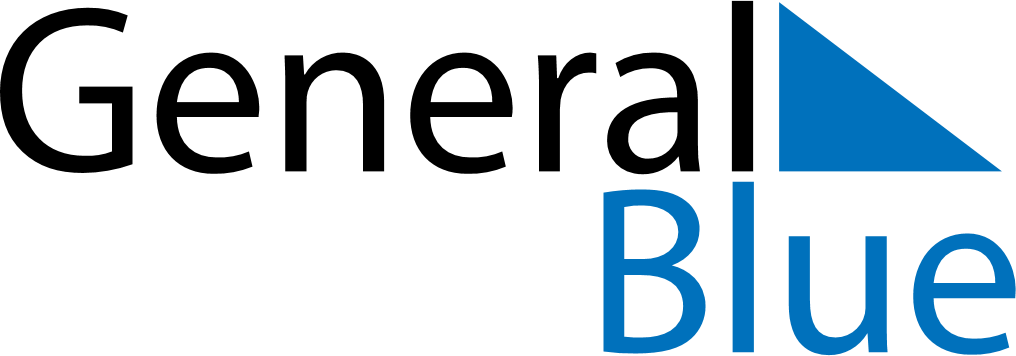 November 2024November 2024November 2024November 2024November 2024November 2024Sept-Iles, Quebec, CanadaSept-Iles, Quebec, CanadaSept-Iles, Quebec, CanadaSept-Iles, Quebec, CanadaSept-Iles, Quebec, CanadaSept-Iles, Quebec, CanadaSunday Monday Tuesday Wednesday Thursday Friday Saturday 1 2 Sunrise: 7:15 AM Sunset: 5:02 PM Daylight: 9 hours and 46 minutes. Sunrise: 7:17 AM Sunset: 5:00 PM Daylight: 9 hours and 43 minutes. 3 4 5 6 7 8 9 Sunrise: 6:19 AM Sunset: 3:58 PM Daylight: 9 hours and 39 minutes. Sunrise: 6:20 AM Sunset: 3:57 PM Daylight: 9 hours and 36 minutes. Sunrise: 6:22 AM Sunset: 3:55 PM Daylight: 9 hours and 33 minutes. Sunrise: 6:24 AM Sunset: 3:53 PM Daylight: 9 hours and 29 minutes. Sunrise: 6:25 AM Sunset: 3:52 PM Daylight: 9 hours and 26 minutes. Sunrise: 6:27 AM Sunset: 3:50 PM Daylight: 9 hours and 23 minutes. Sunrise: 6:29 AM Sunset: 3:49 PM Daylight: 9 hours and 20 minutes. 10 11 12 13 14 15 16 Sunrise: 6:30 AM Sunset: 3:47 PM Daylight: 9 hours and 17 minutes. Sunrise: 6:32 AM Sunset: 3:46 PM Daylight: 9 hours and 13 minutes. Sunrise: 6:34 AM Sunset: 3:45 PM Daylight: 9 hours and 10 minutes. Sunrise: 6:35 AM Sunset: 3:43 PM Daylight: 9 hours and 7 minutes. Sunrise: 6:37 AM Sunset: 3:42 PM Daylight: 9 hours and 4 minutes. Sunrise: 6:39 AM Sunset: 3:41 PM Daylight: 9 hours and 1 minute. Sunrise: 6:40 AM Sunset: 3:39 PM Daylight: 8 hours and 59 minutes. 17 18 19 20 21 22 23 Sunrise: 6:42 AM Sunset: 3:38 PM Daylight: 8 hours and 56 minutes. Sunrise: 6:43 AM Sunset: 3:37 PM Daylight: 8 hours and 53 minutes. Sunrise: 6:45 AM Sunset: 3:36 PM Daylight: 8 hours and 50 minutes. Sunrise: 6:47 AM Sunset: 3:35 PM Daylight: 8 hours and 47 minutes. Sunrise: 6:48 AM Sunset: 3:34 PM Daylight: 8 hours and 45 minutes. Sunrise: 6:50 AM Sunset: 3:33 PM Daylight: 8 hours and 42 minutes. Sunrise: 6:51 AM Sunset: 3:32 PM Daylight: 8 hours and 40 minutes. 24 25 26 27 28 29 30 Sunrise: 6:53 AM Sunset: 3:31 PM Daylight: 8 hours and 37 minutes. Sunrise: 6:54 AM Sunset: 3:30 PM Daylight: 8 hours and 35 minutes. Sunrise: 6:56 AM Sunset: 3:29 PM Daylight: 8 hours and 33 minutes. Sunrise: 6:57 AM Sunset: 3:28 PM Daylight: 8 hours and 30 minutes. Sunrise: 6:59 AM Sunset: 3:27 PM Daylight: 8 hours and 28 minutes. Sunrise: 7:00 AM Sunset: 3:27 PM Daylight: 8 hours and 26 minutes. Sunrise: 7:01 AM Sunset: 3:26 PM Daylight: 8 hours and 24 minutes. 